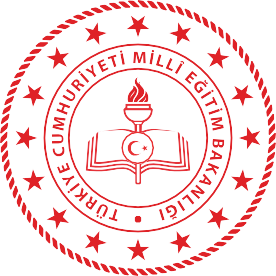 I- ÖĞRENCİ BİLGİLERİ*Öğrencinin daha önce almış olduğu okul içi ve okul dışı destek eğitim hizmetleri (destek eğitim odası, özel eğitim ve rehabilitasyon vb.) süresi ile birlikte bu kısma yazılmalıdır.**Öğrencinin BEP tamamlanma tarihine kadar aldığı/alacağı okul dışı destek eğitim hizmetleri (özel eğitim ve rehabilitasyon merkezi, yaygın eğitim kursları vb.) süresi ile birlikte bu kısma kaydedilmelidir.***Eğitim-öğretim yılı boyunca öğrencinin bireysel ihtiyaçlarına uygun olarak sınıf içi ve sınıf dışında yapılacak fiziki ortam düzenlemesi (sınıf içi oturma düzeni, ışık ayarlaması vb.) eklenmelidir.II – EĞİTSEL PERFORMANS FORMU**Öğrencinin takip ettiği program esas alınarak, öğrencinin güçlü yanlarını belirlemek ve yıl içerisinde öğrencinin geliştirmesi beklenen gelişim alanlarına/derslere ilişkin amaçların tespit edilebilmesi için informal değerlendirme araçları kullanılarak (gözlem, görüşme, kaba değerlendirme formları, yazılı sınavlar vb.) bu form doldurulmalıdır. Öğrencinin gelişim düzeyine ve bireysel ihtiyaçlarına göre gelişim alanları/dersler düzenlenebilir.**Öğrencinin davranış problemi varsa davranış değiştirme programı hazırlanmalıdır.III – BİREYSELLEŞTİRİLMİŞ EĞİTİM PLANIIII – BİREYSELLEŞTİRİLMİŞ EĞİTİM PLANIIII – BİREYSELLEŞTİRİLMİŞ EĞİTİM PLANIÖzel Eğitim ve Rehberlik Hizmetleri Genel MüdürlüğüIV- BEP GELİŞTİRME BİRİM KARARLARI*Eğitim-öğretim yılı boyunca öğrenci için BEP içeriğinde yer alan amaçlara ulaşılma düzeyi genel olarak değerlendirilerek hazırlanan BEP’in değerlendirilmesi yapılır. Bu değerlendirme sonucun- da öğrencinin bir sonraki eğitim-öğretim yılı için hazırlanacak BEP’inde öneri niteliğinde olacaktır.V- BEP GELİŞTİRME BİRİM ÜYELERİOkul Müdürü							                     Cemil AKSAKAL.........../.........../2023T.C  Yıldırım KaymakamlığıYıldırım İlçe Millî Eğitim MüdürlüğüNAZ ÖZDİLEK İLKOKULU2023 – 2024 Eğitim ve Öğretim YılıBireyselleştirilmiş Eğitim Programı DosyasıT.C  Yıldırım KaymakamlığıYıldırım İlçe Millî Eğitim MüdürlüğüNAZ ÖZDİLEK İLKOKULU2023 – 2024 Eğitim ve Öğretim YılıBireyselleştirilmiş Eğitim Programı DosyasıAdı-SoyadıSınıfıOkul numarasıDoğum tarihiİl/ilçe özel eğitim hizmetleri yerleştirme kurul kararı                  tarihli ve              nolu İlçe Kurul KararıÖzel eğitim ihtiyacına yönelik aldığı eğitsel tanıVarsa daha önce aldığı okul içi ve okul dışı destek eğitim hizmetleri ve      süresi*Varsa almakta olduğu okul dışı destek eğitim hizmetleri ve süresi**Varsa kullandığı destek materyalleri/cihazlar (protez, işitme cihazı, baston, büyüteç vb.)Önemli sağlık bilgileri (alerji, sürekli kullandığı ilaç, tüketmesi sakıncalı gıdalar vb.)Eğitim ortamına ilişkin düzenlemeler***BEP Başlangıç Tarihi…..09.2023BEP Bitiş Tarihi14.06.2023Aile ile İlgili BilgilerAile ile İlgili BilgilerAile ile İlgili BilgilerAile ile İlgili BilgilerAnneBabaVeli/VasiAdı-SoyadıTelefon0505Ev Adresiİş AdresiÖğrencinin Gelişim Öyküsü Gelişim     alanları/DerslerPerformans düzeyiTÜRKÇEMATEMATİKHAYAT BİLGİSİFEN BİLGİSİİNGİLİZCEVarsa davranış problemini tanımlayınız.**Uzun Dönemli AmaçlarKısa Dönemli AmaçlarÖlçüt*Öğretim Yöntem ve TeknikleriKullanılacak MateryallerBaşlama ve Bitiş    TarihiÖlçme-DeğerlendirmeÖlçme-DeğerlendirmeÖlçme-DeğerlendirmeUzun Dönemli AmaçlarKısa Dönemli AmaçlarÖlçüt*Öğretim Yöntem ve TeknikleriKullanılacak MateryallerBaşlama ve Bitiş    TarihiDeğerlendirme Yöntem ve Teknikleri Değerlendirme TarihleriPerformans Yeterli (+) / Geliştirilmeli (-)…………………………… DERSİ …………………………… DERSİ …………………………… DERSİ …………………………… DERSİ …………………………… DERSİ …………………………… DERSİ …………………………… DERSİ …………………………… DERSİ …………………………… DERSİ 1. 1.1. 3/5 (%60)1. 1.2. 3/5 (%60)1. 1.3. 3/5 (%60)1.  1.4.3/5 (%60)2. 2.1. 3/5 (%60)2. 2.2. 3/5 (%60)2.   2.3.3/5 (%60)2.   2.4.3/5 (%60)3. 3.1. 3/5 (%60)3. 3.2. 3/5 (%60)3. 3.3. 3/5 (%60)3. 3.4. 3/5 (%60)Eğitim ortamında yapılan düzenlemeler:Uzun Dönemli AmaçlarKısa Dönemli AmaçlarÖlçüt*Öğretim Yöntem ve TeknikleriKullanılacak MateryallerBaşlama ve Bitiş TarihiÖlçme-DeğerlendirmeÖlçme-DeğerlendirmeÖlçme-DeğerlendirmeUzun Dönemli AmaçlarKısa Dönemli AmaçlarÖlçüt*Öğretim Yöntem ve TeknikleriKullanılacak MateryallerBaşlama ve Bitiş TarihiDeğerlendirme Yöntem ve TeknikleriDeğerlendirme TarihleriPerformans Yeterli (+) / Geliştirilmeli (-)…………………………… DERSİ …………………………… DERSİ …………………………… DERSİ …………………………… DERSİ …………………………… DERSİ …………………………… DERSİ …………………………… DERSİ …………………………… DERSİ …………………………… DERSİ 4. 4.1. 3/5 (%60)4. 4.2. 3/5 (%60)4.   4.3.3/5 (%60)4.   4.4.3/5 (%60)5. 5.1. 3/5 (%60)5. 5.2. 3/5 (%60)5. 5.3. 3/5 (%60)5. 5.4. 3/5 (%60)6. 6.1. 3/5 (%60)6. 6.2. 3/5 (%60)6. 6.3. 3/5 (%60)6. 6.4. 3/5 (%60)Eğitim ortamında yapılan düzenlemeler:Uzun Dönemli AmaçlarKısa Dönemli AmaçlarÖlçüt*Öğretim Yöntem ve TeknikleriKullanılacak MateryallerBaşlama ve Bitiş TarihiÖlçme-DeğerlendirmeÖlçme-DeğerlendirmeÖlçme-DeğerlendirmeUzun Dönemli AmaçlarKısa Dönemli AmaçlarÖlçüt*Öğretim Yöntem ve TeknikleriKullanılacak MateryallerBaşlama ve Bitiş TarihiDeğerlendirme Yöntem ve TeknikleriDeğerlendirme TarihleriPerformans Yeterli (+) / Geliştirilmeli (-)…………………………… DERSİ …………………………… DERSİ …………………………… DERSİ …………………………… DERSİ …………………………… DERSİ …………………………… DERSİ …………………………… DERSİ …………………………… DERSİ …………………………… DERSİ 7. 7.1. 3/5 (%60)7. 7.2. 3/5 (%60)7.   7.3.3/5 (%60)7.   7.4.3/5 (%60)8. 8.1. 3/5 (%60)8. 8.2. 3/5 (%60)8. 8.3. 3/5 (%60)8. 8.4. 3/5 (%60)9. 9.1. 3/5 (%60)9. 9.2. 3/5 (%60)9. 9.3. 3/5 (%60)9. 9.4. 3/5 (%60)Eğitim ortamında yapılan düzenlemeler:A. Öğrencinin alacağı okul içi diğer eğitim hizmetleri (destek eğitim odası, grup eğitimine hazırlık uygulaması, tamamlayıcı eğitim faaliyeti vb.)A. Öğrencinin alacağı okul içi diğer eğitim hizmetleri (destek eğitim odası, grup eğitimine hazırlık uygulaması, tamamlayıcı eğitim faaliyeti vb.)A. Öğrencinin alacağı okul içi diğer eğitim hizmetleri (destek eğitim odası, grup eğitimine hazırlık uygulaması, tamamlayıcı eğitim faaliyeti vb.)A. Öğrencinin alacağı okul içi diğer eğitim hizmetleri (destek eğitim odası, grup eğitimine hazırlık uygulaması, tamamlayıcı eğitim faaliyeti vb.)Hizmet TürüGelişim Alanı/DersHaftalık SüreSorumlu kişi(ler)Destek Eğitim OdasıB. Aile Bilgilendirme SüreciB. Aile Bilgilendirme SüreciB. Aile Bilgilendirme SüreciAile öğrencinin gelişimi ile ilgili hangi sıklıkla bilgilendirilecek?Aile öğrencinin gelişimi ile ilgili üç ayda bir bilgilendirilecektir.Aile öğrencinin gelişimi ile ilgili üç ayda bir bilgilendirilecektir.Aile öğrencinin gelişimi ile ilgili hangi yolla bilgilendirilecek? (telefon, çevrimiçi/yüz yüze toplantı, yazılı vb.)Velinin ve öğretmenin müsait olduğu belirlenen günlerde toplantılar ve görüşmeler yüz yüze gerçekleştirilecektir.Velinin ve öğretmenin müsait olduğu belirlenen günlerde toplantılar ve görüşmeler yüz yüze gerçekleştirilecektir.Aile eğitimi yapılacak mı?Evet( )Aile eğitimi yapılacak mı?Hayır(  )Aile eğitimi hangi yolla yapılacak? (telefon, çevrimiçi/yüz yüze toplantı, yazılı vb.)C. Diğer Kararlar1. 2. 3. Bir Sonraki BEP geliştirme birimi toplantı tarihi :BEP Geliştirme Birimi ÜyeleriBEP Geliştirme Birimi ÜyeleriBEP Geliştirme Birimi ÜyeleriBEP Geliştirme Birimi ÜyeleriÜnvanıAdı SoyadıİmzaMüdür/Müdür Yardımcısı (BEP Geliştirme Birim Başkanı)Öğrencinin Velisi (Anne/Baba/Yasal Vasi)Öğrencinin Sınıf ÖğretmeniÖğrencinin Dersini Okutan Alan ÖğretmenleriÖğrencinin Dersini Okutan Alan ÖğretmenleriÖğrencinin Dersini Okutan Alan ÖğretmenleriÖğrencinin Dersini Okutan Alan ÖğretmenleriSınıf Öğretmeni1Sınıf Öğretmeni (Destek Eğitim Odası Öğretmeni)2Branşı3Branşı4Branşı5Rehber Öğretmen/Psikolojik DanışmanÖzel Eğitim Değerlendirme Kurulundan Üye (Varsa)Mesleki Eğitim Veren Özel Eğitim Okullarında Meslek Derslerini Okutan Alan ÖğretmeniMesleki Eğitim Veren Özel Eğitim Okullarında Meslek Derslerini Okutan Alan ÖğretmeniMesleki Eğitim Veren Özel Eğitim Okullarında Meslek Derslerini Okutan Alan ÖğretmeniMesleki Eğitim Veren Özel Eğitim Okullarında Meslek Derslerini Okutan Alan ÖğretmeniBranşı1Branşı2Branşı3Branşı4Branşı5Diğer